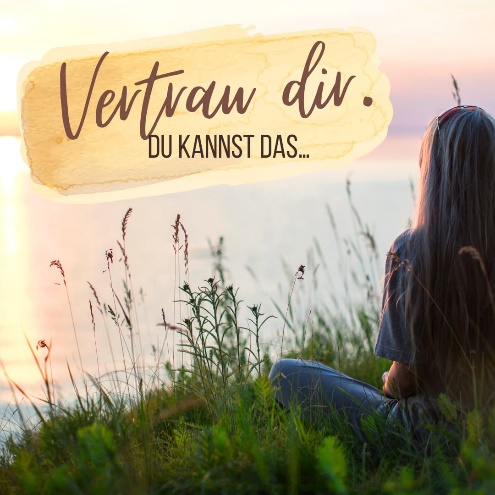 Finde deinen Weg zur Selbstbestimmung und schließe ab mit alten Wunden aus der Vergangenheit, damit du dich selbst wieder stark fühlst und deine Zukunft gestalten kannst.Erlebe eine transformative Familienaufstellung mit Susanne Bittner, die Dir hilft, Deine Vergangenheit zu verstehen und zu heilen, um eine freie und selbstbestimmte Zukunft zu erschaffen.Stell Dir vor, Du betrittst einen sicheren Raum, in dem die Zeit stillzustehen scheint. Ein Raum, in dem Du Dich auf eine Reise begibst – eine Reise, die Dich tief in die Verstrickungen Deines Familiensystems führt und Dir gleichzeitig den Weg zu Deiner wahren Autonomie weißt. Wie würde es sich anfühlen, wenn Du die Lasten, die Du unbewusst von Deinen Ahnen getragen hast, endlich ablegen könntest?Am Samstag, dem 20.Januar 2024, hast Du die Gelegenheit, genau das zu erleben. Unter der erfahrenen Leitung von Susanne Bittner, einer Expertin in systemischer Familientherapie und Biographiearbeit, wirst Du in die Tiefen Deiner Familiengeschichte eintauchen.Du wirst erkennen, wie vergangene Traumata und unbewusste Muster Dein heutiges Leben beeinflussen und wie Du Dich von diesen lösen kannst.Veranstaltungsdetails:- Termine: 20.01.2024 weitere Termine 24.02.+ 20.04.+18.05.+ 29.06. + 20.07.2024- Zeit: 10 bis ca.19 Uhr- Ort: Sasbachwalden, In den Höfen 15- Ausgleich für Aufsteller 170 € für Stellvertreter/Teilnehmer 20 €- Mehr Informationen über Susanne Bittner unter www.raumzumleben.eu- Anmeldung bei susannevierthaler@web.de oder 07841 290368Bist Du bereit, Dich von alten Mustern zu befreien und Dein Leben selbst zu gestalten?Dann melde Dich jetzt an und beginne Deine Reise zur wahren Freiheit!